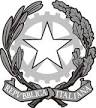 Tribunale di VelletriUfficio SentenzeOggetto: RICHIESTA COPIE (telematica)IL SOTTOSCRITTO AVV. _______________________ (TESS. Coa n. _________ )CHIEDESENTENZA N. _______________________ nella causa R.G. ________________________ tra_____________________/___________________________N. _________ copie autenticheN. _________ copie esecutive nell’interesse di ______________________N. _________ copie uso studioN. _________ copie uso trascrizioneN. _________ copia  uso appello N. _________ copie autentiche con apposizione passaggio in giudicatoN. _________copie autentiche con apposizione passaggio in giudicato per effetti civili matrimonio            ○ comunicazione stato civile d’ufficio            ○ comunicazione stato civile a manocon urgenza/senza urgenzaAll’atto del ritiro l’Avvocato costituito (o persona munita di apposita delega su carta intestata con allegata fotocopia della tessera dell’Avvocato) dovrà firmare la richiesta di copia e ritirare le copie richieste nel termine di giorni venti dalla data preavvisata per il rilascio ed è a conoscenza che il mancato ritiro delle stesse comporterà automaticamente la segnalazione, da parte dell’Ufficio, al Consiglio dell’Ordine.Dichiara di non aver già richiesto e che non richiederà le predette copie tramite il relativo sportello.PARTE RISERVATA ALL’UFFICIOI diritti di copia sono pari a euro: _______________’ ESSERE RITIRATA DAL GIORNO _____________PREVIA ESIBIZIONE DELLA STESSA ALLA STANZA Uff. SENTENZE (ATRIO DEL TRIBUNALE)Le richieste email possono essere inviate solo dal lunedì al venerdì esclusi i giorni festivi al seguente indirizzo: sentenze.tribunale.velletri@giustizia.it  